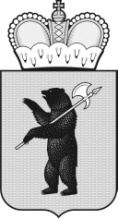 ЦЕНТРАЛЬНАЯ ТЕРРИТОРИАЛЬНАЯ ИЗБИРАТЕЛЬНАЯКОМИССИЯ ГОРОДА ПЕРЕСЛАВЛЯ-ЗАЛЕССКОГОР Е Ш Е Н И Е05 июня 2024 года                                                				       №91/524г. Переславль-ЗалесскийЯрославской областиО согласовании переноса местонахождения помещения для голосования и изменении адреса участковой избирательной комиссии избирательного участка №1119 на период проведения повторных выборов депутата Переславль-Залесской городской Думы восьмого созыва по многомандатному избирательному округу №5     В связи с проведением капитального ремонта в здании муниципального общеобразовательного учреждения «Средняя школа № 6» (Ярославская область, г. Переславль-Залесский, ул. Менделеева, д. 10)  и на основании статьи 37 Закона Ярославской области  от 2 июня 2003 года №27-з «О выборах в органы государственной власти Ярославской области и органы местного самоуправления муниципальных образований Ярославской области», Центральная территориальная избирательная комиссия города Переславля-Залесского  РЕШИЛА:1. Согласовать перенос местонахождения помещения для голосования и изменение адреса  участковой избирательной комиссии избирательного участка №1119 на период проведения повторных выборов депутата Переславль-Залесской городской Думы восьмого созыва по многомандатному избирательному округу №5 в единый День голосования 08 сентября 2024 года в здание  Муниципального общеобразовательного учреждения «Гимназия г. Переславля-Залесского» по адресу: Ярославская область, г. Переславль-Залесский, ул. Менделеева, д.36.2.  Направить настоящее решение в Избирательную комиссию Ярославскойобласти для размещения на странице территориальной избирательной комиссии  города Переславля-Залесского официального сайта Избирательнойкомиссии Ярославской области в информационно-телекоммуникационной сети Интернет. Разместить на официальном сайте органов местного самоуправления городского округа город Переславль-Залесский во вкладке «Власть» в разделе «Центральная территориальная избирательная комиссия города Переславля-Залесского». 3. Контроль за исполнением настоящего решения возложить на председателя Центральной территориальной избирательной комиссии города Переславля-Залесского Тремзину Н.В.Председатель Центральной территориальнойизбирательной комиссии 	города Переславля-Залесского	                                               Н.В.ТремзинаСекретарь Центральной территориальнойизбирательной комиссиигорода Переславля-Залесского					      Ю.Э. Суворова